Экзаменационная работа МЭЗ -18МДК 01.02 Электрооборудование промышленных и гражданских зданийОтветить на два вопроса. Титульный лист не нужен. Работу оформить по прилагаемому образцу. Пример оформления работы, смотрите ниже.Ответы прислать в электронном виде, на электронную почту geckonat@yandex.ru  .  Прием файлов работ в формате MS Word.Текст работы выполняется печатным способом (компьютерная верстка, шрифт TimesNewRoman, кегль 14 через полтора интервала).Объем текста, всей работы, не более 5 страниц, рисунки, схемы, графики,  приветствуются (в  общем объеме текста, не учитываются)Срок сдачи до 13-00 часов 23.06.2020 гНа сайте БПТ, есть электронная библиотека. Использование литературы электронной библиотеки, приветствуется.Пример оформления работыСамостоятельная работа по МДК01.02Студент гр. МЭЗ-18Иванов С.А.ВОПРОС 1 МОНТАЖ ОСВЕТИТЕЛЬНЫХ СИСТЕМ В ГРАЖДАНСКИХ ЗДАНИЯХТекст ответа, Текст ответа, Текст ответа, Текст ответа, Текст ответа, Текст ответа, Текст ответа, Текст ответа, Текст ответа, Текст ответа, Текст ответа, Текст ответа, Текст ответа, Текст ответа, Текст ответа, Текст ответа, 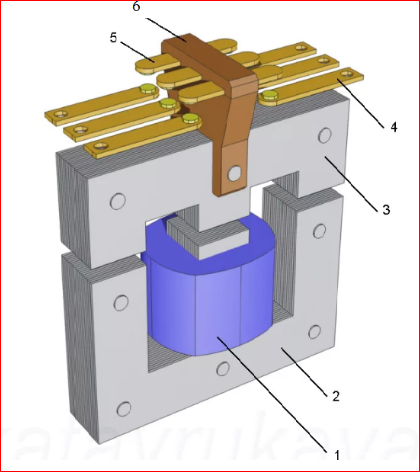 Рисунок 1 Электромагнитная система.Текст ответа, Текст ответа, Текст ответа, Текст ответа, Текст ответа, Текст ответа, Текст ответа, Текст ответа, Текст ответа, Текст ответа, Текст ответа, Текст ответа, Текст ответа, Текст ответа, Текст ответа, Текст ответа, Текст ответа, Текст ответа, Текст ответа, Текст ответа, Текст ответа, Текст ответа, Текст ответа,ВОПРОС 2 МОНТАЖ ОСВЕТИТЕЛЬНЫХ СИСТЕМ В ПРОМЫШЛЕННЫХ ЗДАНИЯХ Текст ответа, Текст ответа, Текст ответа, Текст ответа, Текст ответа, Текст ответа, Текст ответа, Текст ответа, Текст ответа, Текст ответа, Текст ответа, Текст ответа, Текст ответа, Текст ответа, Текст ответа, Текст ответа, Текст ответа, Текст ответа, Текст ответа, Текст ответа, Текст ответа, Текст ответа, Текст ответа, Текст ответа, Текст ответа, Текст ответа, Текст ответа, Текст ответа, Текст ответа, Текст ответа, Текст ответа, Текст ответа, Текст ответа, Текст ответа, Текст ответа, Текст ответа, Текст ответа, Текст ответа, Текст ответа, Текст ответа, Текст ответа, Текст ответа, Текст ответа, Текст ответа, Текст ответа, Текст ответа, Текст ответа, Текст ответа, Текст ответа, Текст ответа,Билет №Ф.И.О. студентаВопрос 1Вопрос 21Бадретдинов  Альберт Основное электрооборудование кранов, его размещение. Назначение компрессоров. Классификация и область применения компрессоров разных типов2Веприков  Павел Крановые электродвигатели: конструктивные особенности Назначение  вентиляторов. Характеристика и требования к электрооборудованию вентиляторов, воздуходувок.3Ермохин  Матвей Крановые тормозные устройства Назначение насосных установок. Характеристика и требования к электрооборудованию насосов.4Зуев  Никита Аппаратура управления и защиты электроприводов кранов. Общие сведения о печах сопротивления. Классификация печей сопротивления. 5Исаев  Роман Токопровод к кранам Общие сведения о печах сопротивления. Электрооборудование печей сопротивления.6Котельникова  Екатерина Электрооборудование  электротележек.мостовых кранов Общие сведения о дуговых печах. Конструкция дуговых печей.  7Кручинский  ДанилОбщие сведения о лифтах . Электрооборудование дуговых электропечей. Особенность конструкции печных трансформаторов. 8Курганов  РоманИстория лифтостроения.   Общие сведения о дуговых печах Понятие «короткой сети». Электрическое регулирование мощности дуговых печей.9Курганова  Софья Разновидности лифтов. Общие сведения об индукционных печах. Конструкция и работа индукционных печей. 10Малышев  Виталий Основное электрооборудование лифтов, его размещение Электрооборудование индукционных печей. Установки высокочастотного нагрева – назначение, область применения.11Моисеенко ВиталийВиды механизмов непрерывного транспорта.  Общие сведения о металлорежущих станках. Классифи-кация станков.12Некрасов  Ян  Понятие поточно-транспортных систем,  состав  поточно-транспортных систем (ПТС). Общие сведения. Понятие сплит-системы. Основное оборудование кондиционеров.13Овчинников  Артем Основное электрооборудование конвейеров и поточно-транспортных систем (ПТС) Основное электрооборудование кранов, его размещение.14Санталов  Владислав Виды блокировок ленточных конвейеров Крановые электродвигатели: конструктивные особенности15Сергеев  Владислав Назначение компрессоров. Классификация и область применения компрессоров разных типов Крановые тормозные устройства16Теселкин  Игорь Назначение  вентиляторов. Характеристика и требования к электрооборудованию вентиляторов, воздуходувок. Аппаратура управления и защиты электроприводов кранов.17Тетюев  Сергей Назначение насосных установок. Характеристика и требования к электрооборудованию насосов. Токопровод к кранам18Толмачев Вадим Общие сведения о печах сопротивления. Классификация печей сопротивления.  Электрооборудование  электротележек.мостовых кранов19Углицких  Илья Общие сведения о печах сопротивления. Электрооборудование печей сопротивления.Общие сведения о лифтах .20Чернышев  Артем Общие сведения о дуговых печах. Конструкция дуговых печей.  История лифтостроения.  21Шеина  Ангелина Электрооборудование дуговых электропечей. Особенность конструкции печных трансформаторов. Разновидности лифтов.22Гильфанов Ильфат Общие сведения о дуговых печах Понятие «короткой сети». Электрическое регулирование мощности дуговых печей. Основное электрооборудование лифтов, его размещение23Ильичев Захар Общие сведения об индукционных печах. Конструкция и работа индукционных печей. Виды механизмов непрерывного транспорта. 24Субботин Ростислав Электрооборудование индукционных печей. Установки высокочастотного нагрева – назначение, область применения.  Понятие поточно-транспортных систем,  состав  поточно-транспортных систем (ПТС).25Тихонов Александр Общие сведения о металлорежущих станках. Классифи-кация станков. Основное электрооборудование конвейеров и поточно-транспортных систем (ПТС)26Шаяхметова Ксения Общие сведения. Понятие сплит-системы. Основное оборудование кондиционеров. Виды блокировок ленточных конвейеров